FOOTHILL COLLEGE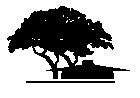 Core Mission Workgroup Reflections for 2015-16Workgroup ObjectiveImprove the internal coordination and communication for CTE and Workforce Programs.Workgroup ObjectiveImprove the internal coordination and communication for CTE and Workforce Programs.Workgroup ObjectiveImprove the internal coordination and communication for CTE and Workforce Programs.Workgroup ObjectiveImprove the internal coordination and communication for CTE and Workforce Programs.Workgroup ObjectiveImprove the internal coordination and communication for CTE and Workforce Programs.Workgroup ObjectiveImprove the internal coordination and communication for CTE and Workforce Programs.Target SummaryIncrease (internal) awareness, visibility, and participation in CTE/workforce programs and initiatives Completed Completed In Process In Process Not InitiatedExplain:Successes1. Have developed a template with 50% of staff, faculty and Administrator response.Successes1. Have developed a template with 50% of staff, faculty and Administrator response.ChallengesDisseminating the information needed Getting responsesUpdating template with staff turnoverChanges/elimination in leadership roles in DivisionChallengesDisseminating the information needed Getting responsesUpdating template with staff turnoverChanges/elimination in leadership roles in DivisionResource Planning ReviewCost(s) $Funding Source Financial  Personnel Technology  Time Other; Please Specify:Resource Planning ReviewCost(s) $Funding Source Financial  Personnel Technology  Time Other; Please Specify:Progress Indicators (Metrics Update)Increased academic participationsAttend meetings Academic liaisonNewsletter or submit articles to FH sponsored publicationsEmail/List serve       6.Internship/Workforce SummitProgress Indicators (Metrics Update)Increased academic participationsAttend meetings Academic liaisonNewsletter or submit articles to FH sponsored publicationsEmail/List serve       6.Internship/Workforce SummitProgress Indicators (Metrics Update)Increased academic participationsAttend meetings Academic liaisonNewsletter or submit articles to FH sponsored publicationsEmail/List serve       6.Internship/Workforce SummitProgress Indicators (Metrics Update)Increased academic participationsAttend meetings Academic liaisonNewsletter or submit articles to FH sponsored publicationsEmail/List serve       6.Internship/Workforce SummitProgress Indicators (Metrics Update)Increased academic participationsAttend meetings Academic liaisonNewsletter or submit articles to FH sponsored publicationsEmail/List serve       6.Internship/Workforce SummitProgress Indicators (Metrics Update)Increased academic participationsAttend meetings Academic liaisonNewsletter or submit articles to FH sponsored publicationsEmail/List serve       6.Internship/Workforce SummitReferences & NotesReferences & NotesReferences & NotesReferences & NotesWorkgroup ParticipantsTri-ChairsInternal Communication WorkgroupWorkgroup ParticipantsTri-ChairsInternal Communication Workgroup